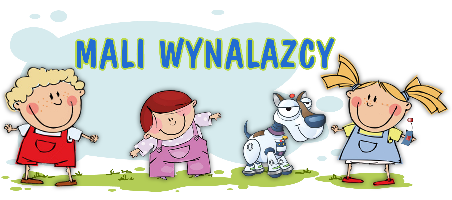 Rekrutacja do  Niepublicznego Przedszkola Mali Wynalazcy Karta zgłoszenia dzieckaAdministratorem Pani/Pana danych osobowych jest Przemysłowy Instytut Automatyki
i Pomiarów PIAP, Al. Jerozolimskie 202, 02 – 486 Warszawa.Inspektorem ochrony danych osobowych w Przemysłowym Instytucie Automatyki i Pomiarów PIAP  jest Pan Maciej Wara-Wąsowski, tel. 796 239 428, email: mwarawasowski@odomg.pl.Pani/Pana dane osobowe przetwarzane będą w celu spełniania obowiązków wynikających z przepisów prawa.Pani/Pana dane osobowe przetwarzane będą w celu nawiązania kontaktu w celach informacyjnych dotyczących Pani/a dziecka.Dane osobowe będą przetwarzane i przechowywane w formie papierowej, przez okres rekrutacji i okres korzystania z usług przedszkola a następnie trwale niszczone. Przysługuje Pani/Panu prawo do cofnięcia zgody na przetwarzanie danych w dowolnym momencie. Cofnięcie zgody nie będzie miało wpływu na zgodność z prawem przetwarzania, którego dokonano na podstawie zgody przed jej cofnięciem. Cofnięcie zgody będzie skutkowało brakiem możliwości udziału w rekrutacji do przedszkola.Przysługuje Pani/Panu prawo do żądania dostępu do danych osobowych dotyczących Pani/Pana osoby, ich sprostowania, usunięcia lub ograniczenia przetwarzania oraz wniesienia sprzeciwu. Przysługuje Pani/Panu prawo do wniesienia skargi do Prezesa Urzędu Ochrony Danych Osobowych, gdy uzna Pani/Pan, że przetwarzanie danych osobowych Pani/Pana dotyczących narusza przepisy RODO.Wyrażam zgodę na przetwarzanie moich danych osobowych (nazwisko, imię, imię i nazwisko dziecka, data urodzenia dziecka, miejsce pracy, data rozpoczęcia korzystania ze żłobka, numer telefonu,) w trybie art. 6 ust. 1 lit. a Rozporządzenia Parlamentu Europejskiego i Rady (UE) 2016/679 z dnia 27 kwietnia 2016 r. w sprawie ochrony osób fizycznych w związku z przetwarzaniem danych osobowych i w sprawie swobodnego przepływu takich danych oraz uchylenia dyrektywy 95/46/WE (ogólne rozporządzenie o ochronie danych) Dz. U. UE . L. 2016.119.1 z dnia 4 maja 2016r, zwanego dalej RODO. Niepodanie powyższych danych osobowych, może skutkować utrudnionym kontaktem
z Panią/Panem, a co za tym idzie brakiem możliwości wzięcia udziału w rekrutacji do przedszkola, przesłania materiałów informacyjnych, przystąpienia do podpisania umowy.Podstawą prawną do przetwarzania Pani/Pana danych osobowych jest udzielona przez Pani/Pana zgoda. …………………………………………………………………………………………………..(data, czytelny podpis osoby wyrażającej zgodę)…………………………………………………………………………………………………..(data, czytelny podpis osoby wyrażającej zgodę)Imię i Nazwisko RodzicaNumer kontaktowyMiejsce pracyImię i nazwisko dzieckaData urodzenia dzieckaData rozpoczęcia korzystania z Przedszkola MW